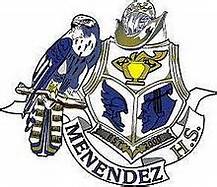 Pedro Menendez High SchoolSAC Meeting AgendaThursday, September 17th  – 8:00 amMicrosoft TeamsWelcome and Sign-InSchool Updates				Dr. Carmichael/ Mr. CofieldBy Laws Update 				Ms. Waldrop    Funding request			Mr. HigginsRemarks from SAC members		All MembersMeeting adjournmentUpcoming Meetings:                                                                                                                                                                                                                                                                                                                                                                                                                                                                                                                                                                                                                                                                                                                                                                                                                                                                                                                                                                             	10/15/20 8:00am11/19/20 8:00am		1/21/21 8:00am2/18/21 8:00am		3/11/21 8:00am   4/15/21 8:00am		5/20/20 8:00am                                                                                                                                                                                                                                                                                                                                                                                                                                                                                                                                                                                                                                                    